REGISTRO FOTOGRAFICO DEL PREDIO QUEBRADA HONDA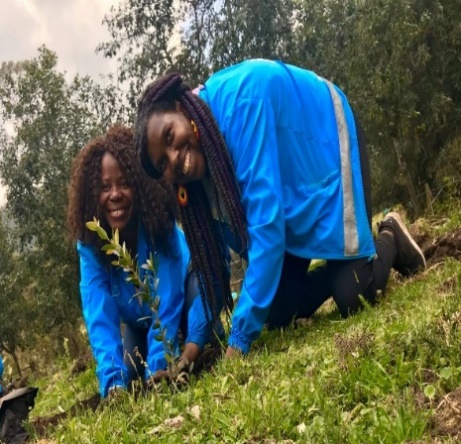 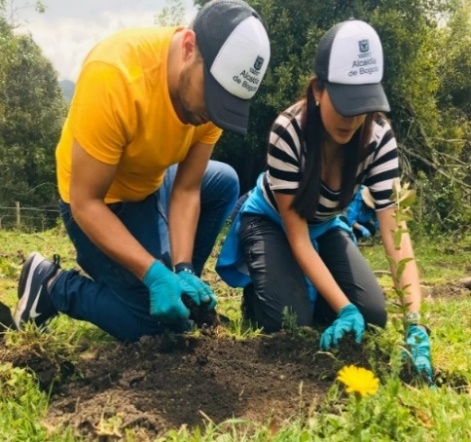 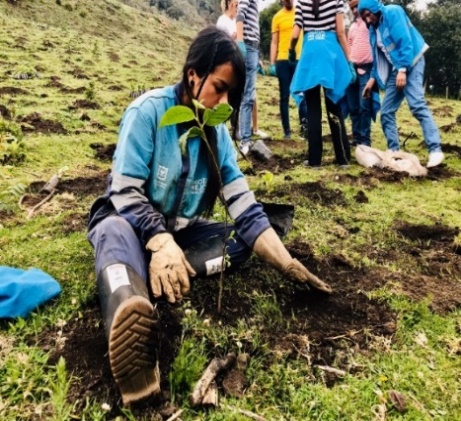 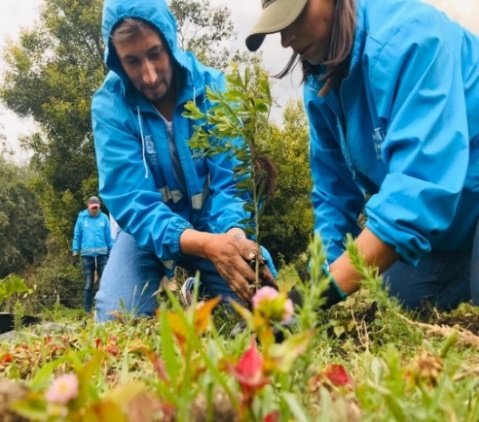 